Operacja pn. "Refundacja wynagrodzeń pracowników Biura KSOW 
w Urzędzie Marszałkowskim Województwa Warmińsko-Mazurskiego w Olsztynie 
w latach 2020-2021"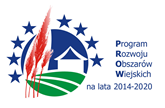 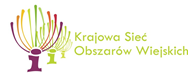 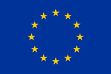 „Europejski Fundusz Rolny na rzecz Rozwoju Obszarów Wiejskich: Europa inwestująca w obszary wiejskie.”
 Operacja współfinansowana ze środków Unii Europejskiej w ramach Schematu II Pomocy Technicznej „Krajowa Sieć Obszarów Wiejskich” Programu Rozwoju Obszarów Wiejskich na lata 2014-2020. 
Instytucja Zarządzająca Programem Rozwoju Obszarów Wiejskich na lata 2014-2020 - Minister Rolnictwa i Rozwoju Wsi.Samorząd Województwa Warmińsko-Mazurskiego informuje, iż w ramach Schematu II Pomocy Technicznej „Krajowa Sieć Obszarów Wiejskich” Programu Rozwoju Obszarów Wiejskich na lata 2014-2020 realizuje operację pn. "Refundacja wynagrodzeń pracowników Biura KSOW w Urzędzie Marszałkowskim Województwa Warmińsko-Mazurskiego w Olsztynie w latach 2020-2021", której celem jest zapewnienie prawidłowego funkcjonowania KSOW Województwa Warmińsko-Mazurskiego poprzez pokrycie kosztów związanych 
z wynagrodzeniem pracowników zaangażowanych w realizację Planów operacyjnych KSOW oraz Planów Działania Pomocy Technicznej.Planowane efekty:zapewnienie i utrzymanie na odpowiednim poziomie kadry pracowników odpowiedzialnej za sprawny 
i efektywny przebieg realizacji Krajowej Sieci Obszarów Wiejskich w województwie warmińsko-mazurskim; realizacja działań z zakresu wdrażania i monitorowania KSOW na poziomie województwa,wdrożenie sprawnego i efektywnego systemu informacji i promocji PROW 2014-2020 w województwie warmińsko-mazurskim;zapewnienie wsparcia działań mających na celu wzmocnienie potencjału partnerów KSOW.